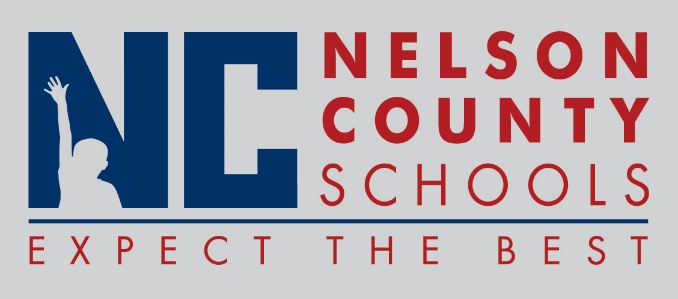 Decision PaperRECOMMENDATION:   	Approve the resolution amending the agreement between the member districts of the Central Kentucky Education Cooperative to include Campbell County Schools in the co-op.RECOMMENDED MOTION:  	I move that the Nelson County Board of Education approve the resolution and amendment to the interlocal cooperation agreement as presented.To:Nelson County Board of EducationFrom:Dr. Anthony Orr, Superintendentcc:Date:Re:Interagency Agreement for CKEC Membership